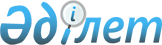 "Тұқымның сапасына сараптама жасау жөніндегі зертханаларды аттестаттау" мемлекеттік көрсетілетін қызмет регламентін бекіту туралы" Солтүстік Қазақстан облысы әкімдігінің 2018 жылғы 11 сәуірдегі № 97 қаулысының күші жойылды деп тану туралыСолтүстік Қазақстан облысы әкімдігінің 2019 жылғы 8 қазандағы № 257 қаулысы. Солтүстік Қазақстан облысының Әділет департаментінде 2019 жылғы 8 қазанда № 5600 болып тіркелді
      "Қазақстан Республикасындағы жергілікті мемлекеттік басқару және өзін-өзі басқару туралы" Қазақстан Республикасының 2001 жылғы 23 қаңтардағы Заңының 27-бабы 2-тармағына және "Құқықтық актілер туралы" Қазақстан Республикасының 2016 жылғы 6 сәуірдегі Заңының 27-бабына сәйкес Солтүстік Қазақстан облысының әкімдігі ҚАУЛЫ ЕТЕДІ:
      1. "Тұқымның сапасына сараптама жасау жөнiндегi зертханаларды аттестаттау" мемлекеттік көрсетілетін қызмет регламентін бекіту туралы" Солтүстік Қазақстан облысы әкімдігінің 2018 жылғы 11 сәуірдегі № 97 қаулысының (2018 жылғы 14 мамырда Қазақстан Республикасы нормативтік құқықтық актілерінің электрондық түрдегі эталондық бақылау банкінде жарияланды, Нормативтік құқықтық актілерді мемлекеттік тіркеу тізілімінде № 4691 болып тіркелді) күші жойылды деп танылсын.
      2. "Солтүстік Қазақстан облысы әкімдігінің ауыл шаруашылығы басқармасы" коммуналдық мемлекеттік мекемесі мыналарды Қазақстан Республикасының заңнамасында белгіленген тәртіпте қамтамасыз етсін:
      1) осы қаулыны "Қазақстан Республикасы Әділет министрлігінің Солтүстік Қазақстан облысының Әділет департаменті" республикалық мемлекеттік мекемесінде мемлекеттік тіркеуді;
      2) осы қаулыны ресми жариялағаннан кейін Солтүстік Қазақстан облысы әкімдігінің интернет-ресурсында орналастыруды.
      3. Осы қаулының орындалуын бақылау Солтүстік Қазақстан облысы әкімінің жетекшілік ететін мәселелер жөніндегі орынбасарына жүктелсін.
      4. Осы қаулы оның алғашқы ресми жарияланған күнінен кейін күнтізбелік он күн өткен соң қолданысқа енгізіледі.
					© 2012. Қазақстан Республикасы Әділет министрлігінің «Қазақстан Республикасының Заңнама және құқықтық ақпарат институты» ШЖҚ РМК
				
      облыс әкімі 

К. Аксакалов
